 Кировский район, округ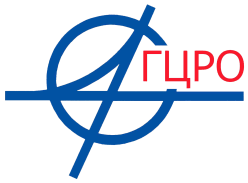       Регистрационный лист___________________________________________________________________________________________________________                                                                                                                 (форма мероприятия, тема)СОВМЕСТНО с ______________________________________________________________________________________________________________                                                                                                                  (образовательное учреждение)   Дата, время проведения:                                                                                                                                               Место проведения: №Ф.И.О.ДолжностьОУПодпись123456789101112131415161718192021Ответственный: заместитель директора, начальник отдела, старший методист, методист _______________________ /И.О. Фамилия/Ответственный: заместитель директора, начальник отдела, старший методист, методист _______________________ /И.О. Фамилия/Ответственный: заместитель директора, начальник отдела, старший методист, методист _______________________ /И.О. Фамилия/Ответственный: заместитель директора, начальник отдела, старший методист, методист _______________________ /И.О. Фамилия/Ответственный: заместитель директора, начальник отдела, старший методист, методист _______________________ /И.О. Фамилия/